Training Fiche CIRCLETítuloInteracción con las tecnologías digitales para el entretenimiento y la cultura  Área de formación Por favor, selecciona una o más de las siguientes opciones:  Palabras clave (meta tag)Compartir videos, reproductor multimedia, comunicación, audiolibros, podcastsProporcionado porCIRCLEIdiomaEspañolObjetivos / metas / resultados de aprendizaje Objetivos / metas / resultados de aprendizaje Al final de este módulo, serás capaz de:Familiarizarte con los nuevos servicios informáticos para tu entretenimiento Leer libros, disfrutar la música, volver a ver tus películas favoritas… Descubrir nuevas soluciones para los pagos digitales Seguro y fiable a la vezEchar un breve vistazo a DigComp 2.1El marco europeo oficial para la educación y la formación sobre herramientas digitales, dirigido a todos los ciudadanos de la UE Al final de este módulo, serás capaz de:Familiarizarte con los nuevos servicios informáticos para tu entretenimiento Leer libros, disfrutar la música, volver a ver tus películas favoritas… Descubrir nuevas soluciones para los pagos digitales Seguro y fiable a la vezEchar un breve vistazo a DigComp 2.1El marco europeo oficial para la educación y la formación sobre herramientas digitales, dirigido a todos los ciudadanos de la UE DescripciónDescripciónEn el último par de años, las tecnologías digitales han cambiado radicalmente la manera en que consumimos los productos y los servicios del mundo del espectáculo.   En el contexto de este módulo formativo, se presentarán los servicios digitales comunes para disfrutar de tu propio tiempo libre – que sea leer un libro, ver una película o escuchar tu cantante favorito. Sin duda, los servicios comen YouTube, Netflix, Audible, etc., afectaron la manera en que la gente gasta su tiempo en internet y en que alimenta sus propios intereses/aficiones.  Hoy en día, la gente está cada vez más acostumbrada (y acomodada) a la satisfacción rápida e inmediata, eso explica porque dichos servicios están reuniendo este tipo de éxito y reconocimiento mundial.  Estos servicios digitales eliminan cualquier tiempo de retraso, desde la emergencia de una necesidad hasta su consecuente satisfacción.  Cinemas, librerías, teatros, museos, y similares, están siendo substituidos por su homólogo 2.0.   Las organizaciones que pertenecen a esta industria tradicional (es decir, a la cultura y al entretenimiento) están alcanzando la tendencia, como muchos gigantes tecnológicos que han hecho de esta tendencia su negocio principal, con el riesgo de eclipsarlos completamente. En el último par de años, las tecnologías digitales han cambiado radicalmente la manera en que consumimos los productos y los servicios del mundo del espectáculo.   En el contexto de este módulo formativo, se presentarán los servicios digitales comunes para disfrutar de tu propio tiempo libre – que sea leer un libro, ver una película o escuchar tu cantante favorito. Sin duda, los servicios comen YouTube, Netflix, Audible, etc., afectaron la manera en que la gente gasta su tiempo en internet y en que alimenta sus propios intereses/aficiones.  Hoy en día, la gente está cada vez más acostumbrada (y acomodada) a la satisfacción rápida e inmediata, eso explica porque dichos servicios están reuniendo este tipo de éxito y reconocimiento mundial.  Estos servicios digitales eliminan cualquier tiempo de retraso, desde la emergencia de una necesidad hasta su consecuente satisfacción.  Cinemas, librerías, teatros, museos, y similares, están siendo substituidos por su homólogo 2.0.   Las organizaciones que pertenecen a esta industria tradicional (es decir, a la cultura y al entretenimiento) están alcanzando la tendencia, como muchos gigantes tecnológicos que han hecho de esta tendencia su negocio principal, con el riesgo de eclipsarlos completamente. Contenidos organizados en 3 niveles:Contenidos organizados en 3 niveles:Módulo: Interacción con las tecnologías digitales para el entretenimiento y la cultura  Unidad : La industria del entretenimiento digital 		 Antecedente e introducción 		 El elefante en la habitación… – YouTube		 El elefante en la habitación… – Prime Video		 El elefante en la habitación… – Netflix		 El elefante en la habitación… – Disney+	 El elefante en la habitación… – Apple TV		 El elefante en la habitación… – Audible	 El elefante en la habitación… – 		 El elefante en la habitación… – Spotify		 El elefante en la habitación… – iTunes		 Aplicaciones y servicios digitales para leer libros online Unidad : Trasferencia de dinero digital 		 Las mejores aplicaciones de pago móvil de 2021 Unidad : El marco DigComp 		 ¿Qué es el marco DigComp?	 Antecedente e introducción  Aplicaciones y servicios digitales para leer libros online Unidad : Trasferencia de dinero digital  Las mejores aplicaciones de pago móvil de 2021Debido a la pandemia por el COVID, las nuevas soluciones para el pago sin contacto vieron un crecimiento exponencial en 2020 y 2021:  Google Pay es la manera más rápida y fácil de pagar con tu móvil, los pagos son veloces dentro de las aplicaciones, las páginas webs y en las tiendas. No hay un límite máximo de operaciones cuando utilices tu móvil y la tarjeta.  Tu información de pago está protegida también con muchas capas de seguridad, de manea que siempre puedas pagar con tranquilidad. (fuente: https://pay.google.com/)PayPal proporciona una manera fácil y rápida de enviar y pedir dinero online.  Puedes enviar dinero (al extranjero) a tu familia, tus amigos, a tiendas online y a sitios de subasta, como eBay. Si compras online y ves el logo de PayPal en la página web del vendedor, significa que puedes pagar utilizando PayPal.Cualquiera puede enviarte dinero utilizando tu correo electrónico. Tu correo electrónico está conectado a tu cuenta personal de PayPal. Recibirás una notificación por correo, siempre que recibas un pago, el pago vendrá enseñado en tu cuenta. Abrir una cuenta en PayPal es gratis. Los gastos se cobrarán dependiendo del pago que realices:  Pagos personales: los pagos a amigos y familiares son gratuitos siempre que utilices tu cuenta de PayPal o la cuenta bancaria para enviar estos pagos. Si utilizas tu tarjeta de crédito, al destinatario se les cobrarán las tarifas asociadas. De todas formas, tú, en cuanto emisor, puedes declarar que pagarás estas tasas.Pagos comerciales: si compras un producto, al emisor (vendedor) se le cobrarán las tasas asociadas. Clica en las tasas al final de cualquier cuenta PayPal para echar un vistazo a de estas tarifas. (fuente: https://www.paypal.com)Appley pay reemplaza tus tarjetas físicas y el dinero en efectivo con un método de pago más fácil, más seguro, más protegido y privado — aunque estés en una tienda, online, o enviando dinero a amigos o familiares. Es dinero, hecho moderno. Apple Pay es fácil de configurar. Sólo debes añadir tu tarjeta de crédito o de débito a tu aplicación Wallet en tu iPhone y estás listo. Sigues teniendo todas las recompensas y todos los beneficios de tu tarjeta — así no te vas a perder ningún punto ganado duramente. Apple Pay está integrado en iPhone, Apple Watch, Mac, e iPad. No hay una aplicación para descargarlo. No hay procedimientos complicados para completarlo. No hay problemas. (Fuente: https://www.apple.com/apple-pay/) Samsung pay es un Sistema de pago móvil que te deja utilizar tu móvil para pagar en tiendas minoristas de todo el mundo. Hoy en día, es común para la gente tener el móvil en mano casi todo el tiempo, entonces Samsung Pay les permite dejar atrás sus tarjetas de plástico y utilizar su móvil también para pagar. Samsung Pay no solo es gratuito, sino también que Samsung te da puntos de recompensa por utilizar Samsung Pay para las operaciones. Luego estos puntos se pueden canjear para varios productos a través de los muchos socios comerciales oficiales de Samsung Pay.Además, Samsung y su banco asociado tienen muchas promociones que hacen de vez en cuando.  (fuente: https://www.samsung.com/in/support/mobile-devices/samsung-pay-what-is-it-where-is-it-and-how-to-use-it/)Cash App, (pronto estará disponible también en la UE, estate atento) es la manera más fácil de enviar dinero, gastar dinero, guardar dinero y comprar las criptomonedas. Creemos en proporcionar a todos el acceso a los servicios financieros importantes, de manera que puedan participar plenamente en la economía. Así es como funciona: 1. Descarga la aplicación para iPhone o Android, 2. Crea una cuenta de Cash App, 3. Conecta Cash App a tu cuenta bancaria, 4. Añade dinero a tu Cash App. Cuando tienes dinero en Cash App, puedes: enviar dinero a amigos / familiares, recibir dinero de amigos / familiares, pagar por cosas (fuente: https://cash.app/help/us/en-us/6485-getting-started-with-cash-app) Venmo (de momento está disponible solo en Estados Unidos, entre los principales actores del mercado) te permite enviar dinero de manera segura, simple y social. Puedes compartir, conectar y dividir las compras con los amigos. Venmo es donde tu dinero encuentra significado. Diseñado como una Plataforma social entre pares, un centro móvil para manejar tu dinero, así puedes enfocarte en los momentos. De los Depósitos Directos digitales a las tarjetas de débito y de crédito de Venmo, Venmo te da flexibilidad y control para ayudarte a gestionar tu dinero, a tu manera. (fuente: https://venmo.com/resources/why-venmo/)  ¿Qué es el marco DigComp?Información y alfabetización de datos, comunicación y colaboración   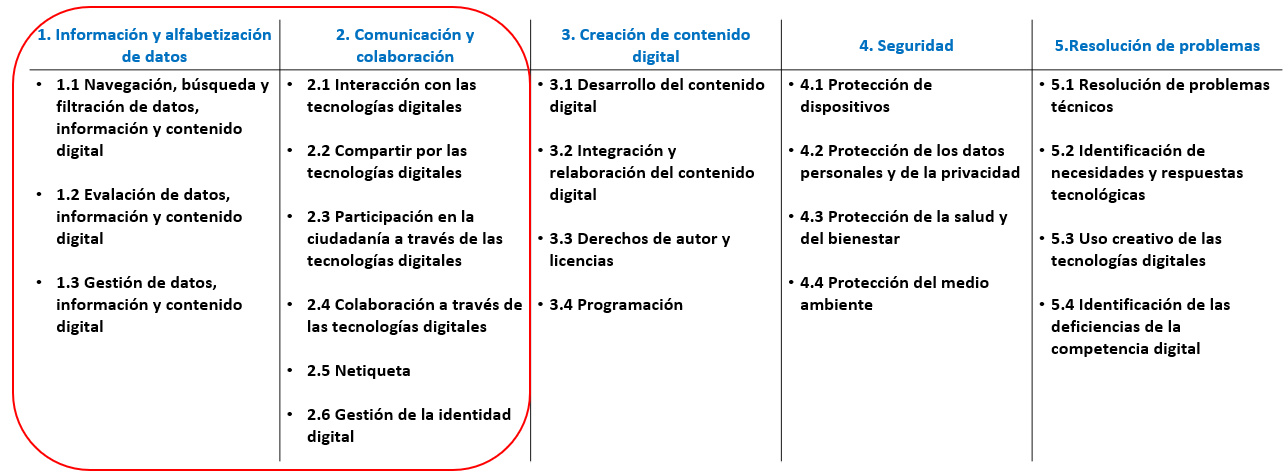 Módulo: Interacción con las tecnologías digitales para el entretenimiento y la cultura  Unidad : La industria del entretenimiento digital 		 Antecedente e introducción 		 El elefante en la habitación… – YouTube		 El elefante en la habitación… – Prime Video		 El elefante en la habitación… – Netflix		 El elefante en la habitación… – Disney+	 El elefante en la habitación… – Apple TV		 El elefante en la habitación… – Audible	 El elefante en la habitación… – 		 El elefante en la habitación… – Spotify		 El elefante en la habitación… – iTunes		 Aplicaciones y servicios digitales para leer libros online Unidad : Trasferencia de dinero digital 		 Las mejores aplicaciones de pago móvil de 2021 Unidad : El marco DigComp 		 ¿Qué es el marco DigComp?	 Antecedente e introducción  Aplicaciones y servicios digitales para leer libros online Unidad : Trasferencia de dinero digital  Las mejores aplicaciones de pago móvil de 2021Debido a la pandemia por el COVID, las nuevas soluciones para el pago sin contacto vieron un crecimiento exponencial en 2020 y 2021:  Google Pay es la manera más rápida y fácil de pagar con tu móvil, los pagos son veloces dentro de las aplicaciones, las páginas webs y en las tiendas. No hay un límite máximo de operaciones cuando utilices tu móvil y la tarjeta.  Tu información de pago está protegida también con muchas capas de seguridad, de manea que siempre puedas pagar con tranquilidad. (fuente: https://pay.google.com/)PayPal proporciona una manera fácil y rápida de enviar y pedir dinero online.  Puedes enviar dinero (al extranjero) a tu familia, tus amigos, a tiendas online y a sitios de subasta, como eBay. Si compras online y ves el logo de PayPal en la página web del vendedor, significa que puedes pagar utilizando PayPal.Cualquiera puede enviarte dinero utilizando tu correo electrónico. Tu correo electrónico está conectado a tu cuenta personal de PayPal. Recibirás una notificación por correo, siempre que recibas un pago, el pago vendrá enseñado en tu cuenta. Abrir una cuenta en PayPal es gratis. Los gastos se cobrarán dependiendo del pago que realices:  Pagos personales: los pagos a amigos y familiares son gratuitos siempre que utilices tu cuenta de PayPal o la cuenta bancaria para enviar estos pagos. Si utilizas tu tarjeta de crédito, al destinatario se les cobrarán las tarifas asociadas. De todas formas, tú, en cuanto emisor, puedes declarar que pagarás estas tasas.Pagos comerciales: si compras un producto, al emisor (vendedor) se le cobrarán las tasas asociadas. Clica en las tasas al final de cualquier cuenta PayPal para echar un vistazo a de estas tarifas. (fuente: https://www.paypal.com)Appley pay reemplaza tus tarjetas físicas y el dinero en efectivo con un método de pago más fácil, más seguro, más protegido y privado — aunque estés en una tienda, online, o enviando dinero a amigos o familiares. Es dinero, hecho moderno. Apple Pay es fácil de configurar. Sólo debes añadir tu tarjeta de crédito o de débito a tu aplicación Wallet en tu iPhone y estás listo. Sigues teniendo todas las recompensas y todos los beneficios de tu tarjeta — así no te vas a perder ningún punto ganado duramente. Apple Pay está integrado en iPhone, Apple Watch, Mac, e iPad. No hay una aplicación para descargarlo. No hay procedimientos complicados para completarlo. No hay problemas. (Fuente: https://www.apple.com/apple-pay/) Samsung pay es un Sistema de pago móvil que te deja utilizar tu móvil para pagar en tiendas minoristas de todo el mundo. Hoy en día, es común para la gente tener el móvil en mano casi todo el tiempo, entonces Samsung Pay les permite dejar atrás sus tarjetas de plástico y utilizar su móvil también para pagar. Samsung Pay no solo es gratuito, sino también que Samsung te da puntos de recompensa por utilizar Samsung Pay para las operaciones. Luego estos puntos se pueden canjear para varios productos a través de los muchos socios comerciales oficiales de Samsung Pay.Además, Samsung y su banco asociado tienen muchas promociones que hacen de vez en cuando.  (fuente: https://www.samsung.com/in/support/mobile-devices/samsung-pay-what-is-it-where-is-it-and-how-to-use-it/)Cash App, (pronto estará disponible también en la UE, estate atento) es la manera más fácil de enviar dinero, gastar dinero, guardar dinero y comprar las criptomonedas. Creemos en proporcionar a todos el acceso a los servicios financieros importantes, de manera que puedan participar plenamente en la economía. Así es como funciona: 1. Descarga la aplicación para iPhone o Android, 2. Crea una cuenta de Cash App, 3. Conecta Cash App a tu cuenta bancaria, 4. Añade dinero a tu Cash App. Cuando tienes dinero en Cash App, puedes: enviar dinero a amigos / familiares, recibir dinero de amigos / familiares, pagar por cosas (fuente: https://cash.app/help/us/en-us/6485-getting-started-with-cash-app) Venmo (de momento está disponible solo en Estados Unidos, entre los principales actores del mercado) te permite enviar dinero de manera segura, simple y social. Puedes compartir, conectar y dividir las compras con los amigos. Venmo es donde tu dinero encuentra significado. Diseñado como una Plataforma social entre pares, un centro móvil para manejar tu dinero, así puedes enfocarte en los momentos. De los Depósitos Directos digitales a las tarjetas de débito y de crédito de Venmo, Venmo te da flexibilidad y control para ayudarte a gestionar tu dinero, a tu manera. (fuente: https://venmo.com/resources/why-venmo/)  ¿Qué es el marco DigComp?Información y alfabetización de datos, comunicación y colaboración   Contenidos en puntos claveContenidos en puntos clave5 entradas del glosario5 entradas del glosarion/an/aBibliografía y otras referencias  Bibliografía y otras referencias  n/an/a5 preguntas de autoevaluación de opción múltiple1) Prime Video, Netflix y Disney+ son: 2) YouTube:3) Si estás buscando un podcast, deberías considerar de mirar en:   4) Spotify:5) El marco de DigComp es: Material relacionadon/aPPT relacionadoSOS Creativty_IO3 CIRCLEEnlace de referenciaDigComp 2.1: https://publications.jrc.ec.europa.eu/repository/handle/JRC106281 Los enlaces a las plataformas mencionadas anteriormente, están integrados en el texto. Video en formato YouTube (si hay)n/a